SISTEM PENGENDALIAN INTERNAL ATAS PERSEDIAAN BARANG DAGANG PADA RIA BUSANA CHAINSTORE CABANG PASAR ANYAR BOGORTUGAS AKHIROleh:HAPID PRIYATNANPM : 160210029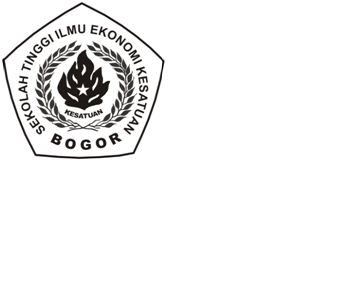 PROGRAM STUDI AKUNTANSI DIPLOMA IIISEKOLAH TINGGI ILMU EKONOMI KESATUANBOGOR2019SISTEM PENGENDALIAN INTERNAL ATAS PERSEDIAAN BARANG DAGANG PADA RIA BUSANA CHAINSTORE CABANG PASAR ANYAR BOGORTUGAS AKHIRsebagai salah satu syarat untuk memperolehgelar Ahli Madya pada Program Studi AkuntansiSekolah Tinggi Ilmu Ekonomi KesatuanOleh:HAPID PRIYATNANPM : 160210029PROGRAM STUDI AKUNTANSI DIPLOMA IIISEKOLAH TINGGI ILMU EKONOMI KESATUANBOGOR2019